The 11th International Student Photo Contest "Garyacha Kryga"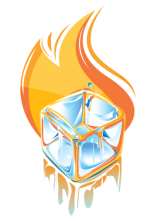                           May-June 2020                 APPLICATION FORMTitle of photo/series of photos: Nomination of the Contest (put a tick): "World Around You"  _____________________                                                                      "Fashion Photography"___________________	                                               "Photo Graphics"      _____________________                                                           "Conceptual Photography"_______________	                       Participant's name:    Country:City:	Higher education institution (note a full name):Address of the higher education institution:   Participant's contacts (telephone, e-mail):Date of filling the application form:   "___" ____________ 2020  The application form is filled separately for each photo work/series of photos.Organizing Committee of the Contest: Kyiv National University of Technologies and Design, the Department of Design.Address: Nemyrovycha-Danchenka street, 2, educational building № 1, room 1-0383, Kyiv, 01011, Ukraine. Tel.: (+38044) 256 84 79.Web-sites: http://knutd.edu.ua/   http://www.ru.knutd.edu.ua/   http://www.en.knutd.edu.ua/E-mails: kd@knutd.edu.ua, garyachakryga@ukr.net, irynaanyri89@gmail.comThe card account: 5168 7422 1942 2205 in "PRIVATBANK" (Potanin Stanislav). Administrators of the Contest: Iryna Zhylenko – (+38) 067 389 63 73, irynaanyri89@gmail.com;                                                       Stanislav Potanin – (+38) 067 509 43 93, poglyads@gmail.com